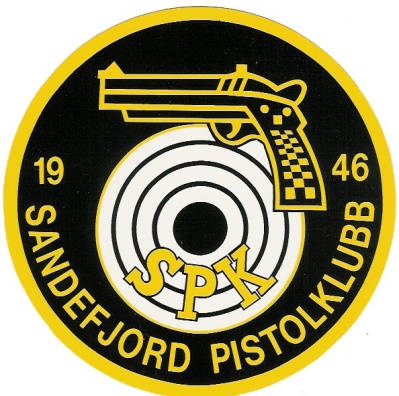 Sikkerhetskurs i pistolskyting Ansvar og Hvorfor *	For å møte venner til sosial sammenkomst,	men  IKKE for å TREFFE dem.*	Håndvåpen er livsfarlige hvis de ikke	behandles forsiktig, selv finkaliber (kal. 22)    Dette kalibret  må ikke undervurderes. *	Det finnes absolutt ingen unnskyldning for	vådeskudd, uansett!!Derfor...*	Se gjennom presentasjonen, slik at	gjennomgangen av sikkerhetsinstruksene går	raskere når vi kommer på pistolbanen.Pistol og Revolver*	Revolver	- Også kalt seksløper. Tønne som kan 			  	magasinere vanligvis 6 skudd.		*	Single action: Hanen må spennes manuelt før hvert 			 	skudd.		*	Double action: Skudd avfyres fortløpende ved å			klemme på avtrekkeren, men er tungt (8-15 kg 					avtrekksvekt). Anbefaler derfor å bruke våpenet som 			en Single action.Pistol og Revolver*	Pistol	- Halvautomatisk		*	Selvladende fra magasin som rommer inntil 15 skudd.		*	Skudd avfyres fortløpende ved å klemme på		 	avtrekkeren, avtrekksvekt ca. 1 kg.	- Dette gjør pistol noe farligere enn revolver.Tenk !*	Et våpen skal alltid behandles som om det er 	skarpladd.*	Pek ALDRI med våpen mot noen. (Brudd på 	denne bestemmelsen fører til umiddelbar 	bortvisning fra skytterbanen).*	Forsikre deg at våpen og magasin er tømt for 	ammunisjon før våpen legges ned på standplassTenk !*	Våpenet skal ALLTID peke i farlig retning	(mot skivene). Dette gjelder også i 	lade/tømmeprosessen.*	Det er strengt forbudt å peke med våpenet	sideveis på standplass, selv om du er sikker på	at våpenet er tomt for ammunisjon.*	Ikke legg finger på avtrekkeren før du er klar til	å avfyre skudd, det vil si at våpenet peker rett	mot blinken.Tenk !*	Hvis du får funksjonsfeil, legg våpenet ned på	benken med løpet pekende mot skivene, ta ett	skritt tilbake og løft opp en hånd for å tilkalle	skyteleder.*	IKKE prøv å finne årsaken til funksjonsfeilen	selv.Kommandoer på standplass*	Standplassleder gir instrukser før og etter	skyting (serier)	- Lasting av patroner	- Lading	- Ildgivning	- Stans i skyting (avbrudd)	- Tømming av våpen	- Visitasjon av våpen	- AnvisningKommandoer på standplass*	Lasting av skudd	- Standplassleder gir besjed om å fylle	  tønne/magasin med 5 skudd.(6skudd felt)		*	Tønne på revolver skal fortsatt være åpen for			inspeksjon.		*	Magasin skal IKKE settes inn i pistol før neste			kommando gis.Kommandoer på standplass*	Lading	- Tønne kan lukkes på revolver.	- Magasin kan settes inn i pistol, og sluttstykket	  (sleiden) føres frem i posisjon.	- Våpenet skal holdes i beste skytehånd i denne	  prosessen, og løpet skal peke i retning mot	  skivene, men i hvilestilling (våpenarm hviler	  på benken).Kommandoer på standplass*	Ildgivning	- Standplassleder gir følgende beskjed om skyting:	  "Så snart skytterne er klare, mot skivene 5 skudd - ILD"	- I treningsskyting er det tillatt å bruke 2 hender.	  Instrukser om skytestilling og grep vil bli gitt på	  standplass.Kommandoer på standplass*	Normalt skyter samtlige ut 5 skudd fortløpende til	våpenet er tomt.*	Dersom standplassleder under ildgivningen roper	"stans", skal skyting straks opphøre, våpen senkes	og sikres ved at tønne på revolver åpnes, sluttstykke	på pistol låses i bakre stilling og magasin tas ut.*	Våpen og magasin legges på benken pekende mot	skivene.*	Skytter tar ett skritt tilbake og avventer.Kommandoer på standplass*	Tømming av våpen.	- Revolver: Når våpenet "klikker", eller det er talt 	  5 skudd, åpnes tønnen og tomhylsene fjernes ved å	  trykke på utløsestangen.	- Pistol: Når sluttstykket låses i bakre stilling ved at	  magasinet er tomt, fjernes magasinet ved å trykke	  på utløseknappen for magasin.*	Våpen og magasin legges på benken med løpet	pekende mot skivene, slik at våpenet kan visiteres.*	Skytter tar 2 skritt tilbake og avventer.Kommandoer på standplass*	Tøm våpen - Visitasjon	- Standplassleder avventer til alle har skutt ferdig og sikret	  våpen før han gir denne instruksen.	Nærmere informasjon vil bli gitt på standplass.	Standplassleder inspiserer våpen og gir instruks om	- Anvisning		* Skytterne går samlet frem til skivene og kontroller		   lapper og treff.	- Det er strengt forbudt å røre våpen, magasin og	  ammunisjon før alle er tilbake på standplass og instruks gis.Skyteteknikk*	Ikke bli skuffet om du ikke treffer så mye	i starten. Dette handler om trening, mye 	trening.*	Men du kan få til treff dersom du har fokus på	noen viktige punkter.Skyteteknikk1.	Pust normalt og rolig mellom skuddene.2.	Når du er klar til å skyte, fyll lungene 3/4 opp og	hold pusten mens du hever våpenet mot blinken.	Pusten må holdes til skuddet har gått.3.	Fingeren legges forsiktig på avtrekkeren. Ikke trekk 	av - da 	bommer du garantert.4.	Du skal forsiktig øke presset på avtrekkeren til 	skuddet går 	mens du sikter mot skiven. Hvis du tenker at "nå går skuddet", da 	har du styrt handlingen, og risikoen for å bomme er stor.Skyteteknikk*	Mens du sikter og øker presset på avtrekkeren,	- Skal du sikte på "rullende blink"	- Du skal fokusere på å se "kornet" skarpt, 	  ikke blinken, og ikke "skuret".	(Se neste presentasjon)SkyteteknikkRullende blink vil si at du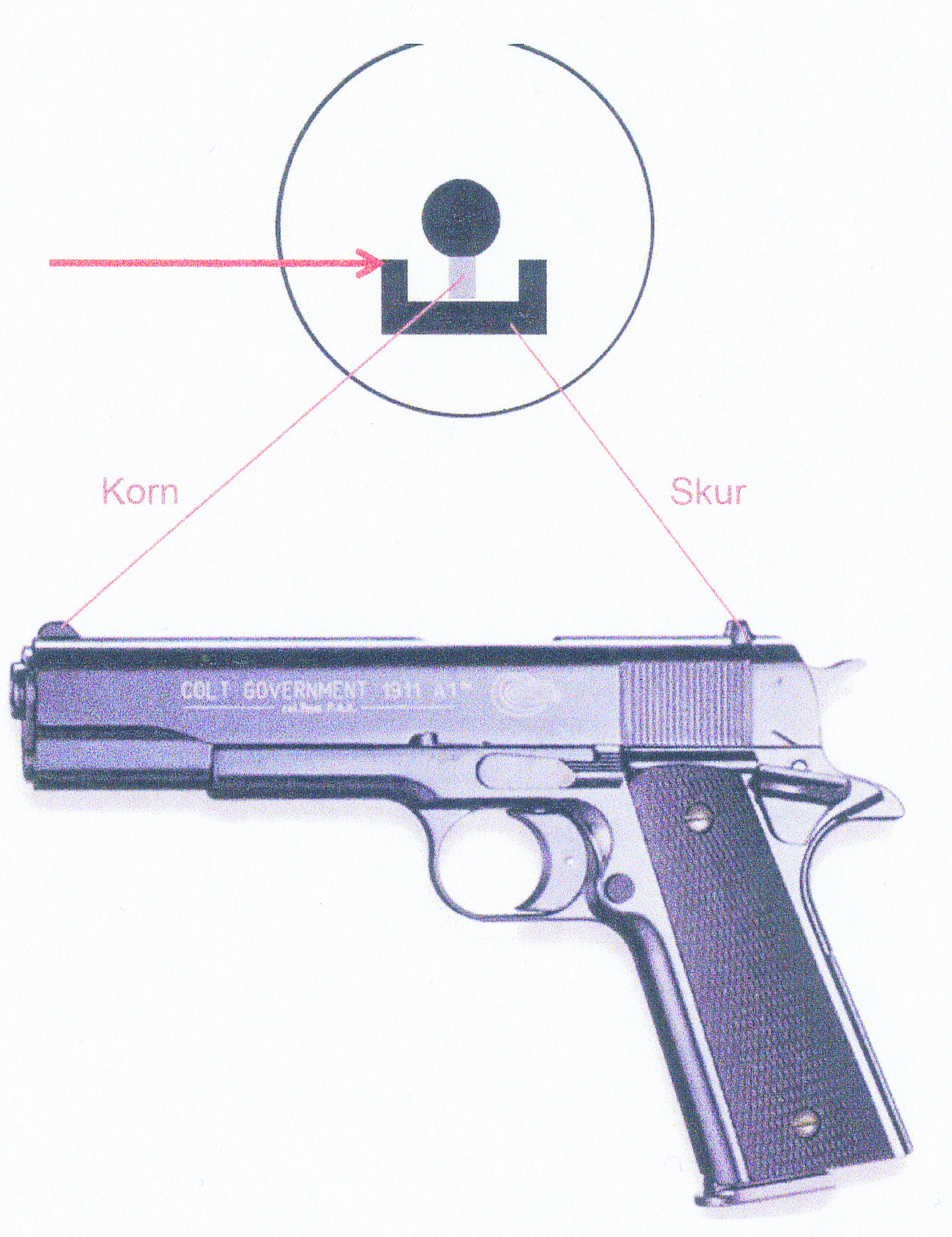 sikter i underkant av"svarten", og at korn ogskur er "strøkent", dvs. attoppen på skur og korndanner en linje.Skal vi se om..*	Gamle børser bommer mest, eller...	- Pistolskyting skal være gøy, etter hvert som du	  trener og fokuserer på de viktige tingene, vil du se	  at resultatet kommer.*	God fornøyelse!